Приложение 1Пояснительная запискаПриложение 2Серая Шейка держалась в стороне от косяка, как чужая… – Ну, трогай! – громко скомандовал главный вожак, и стая поднялась разом вверх.Серая Шейка осталась на реке одна и долго провожала глазами улетавший косяк. Сначала все летели одной живой кучей, а потом вытянулись в правильный треугольник и скрылись.«Неужели я совсем одна? – думала Серая Шейка, заливаясь слезами. – Лучше бы было, если бы тогда Лиса меня съела…»Приложение 3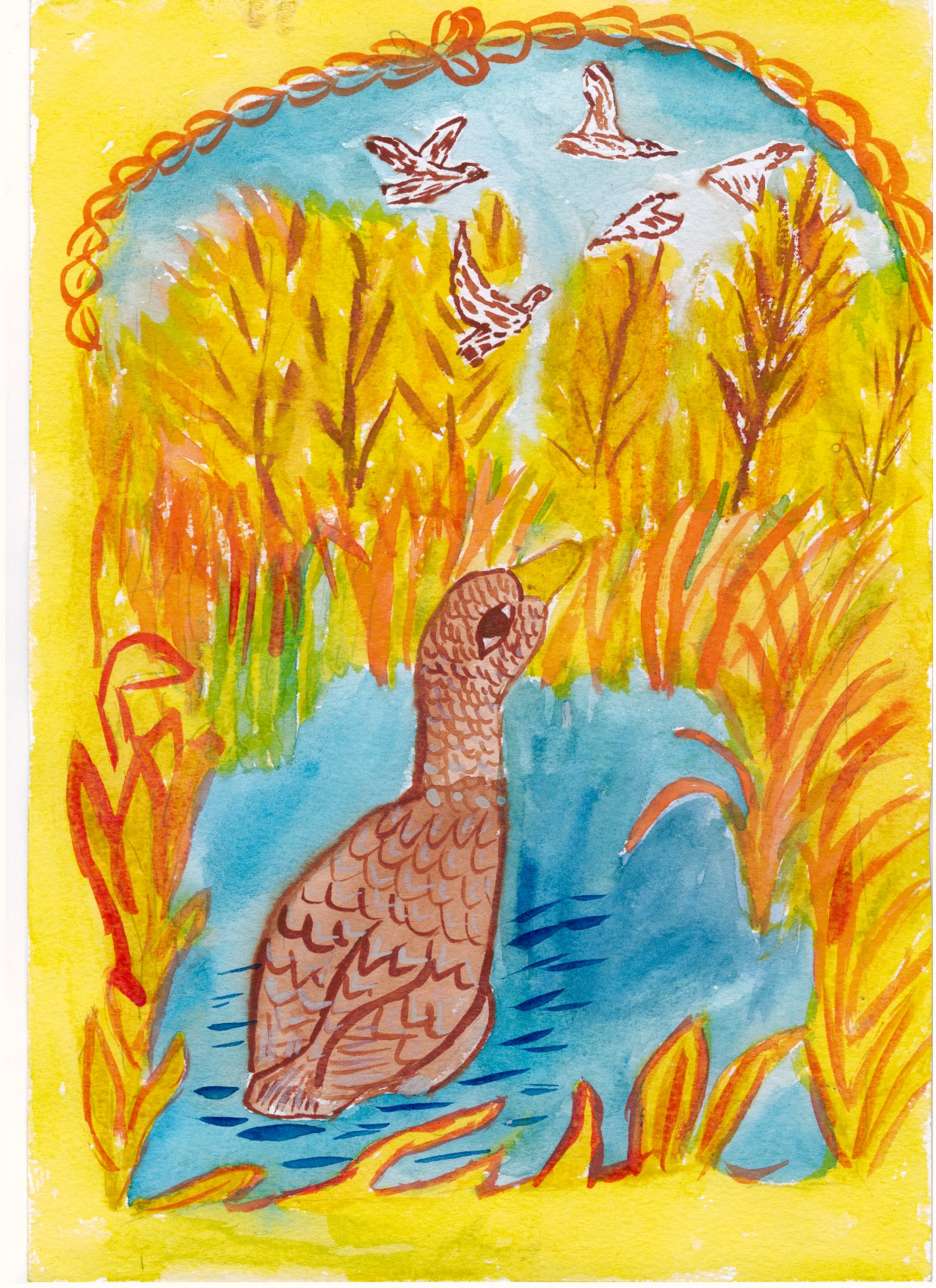 Автор (фамилия, имя, отчество полностью)  загружаемого материлаСмирнова  Виктория АлексеевнаМесто учебы (полное наименование ОУ, город, область), класс, возрастМКОУ Сокольская средняя общеобразовательная школа, Нижегородская область, пос. Сокольское.  6 «б»  класс, 12 лет.Название конкурса"В творческой мастерской любимого писателя"НоминацияКонкурс «Рисунки к произведениям»Название материалаД.Н. Мамин-Сибиряк «Серая Шейка»Вид ресурса Рисунок Техника исполнения, материал, программа (гуашь, акварель, тушь, краски, программы Paint, Paint.NET, Adobe PhotoshopCS3)Гуашь, акварель Список используемых источниковМамин-Сибиряк Дмитрий, Книга: Серая Шейка, Серия: Сказки и рассказы для детей, Издание: 1891 г.9.Авторский материал   ранее нигде не публиковался и не размещалсяданный материал ранее нигде не публиковался и не размещалсяФИО руководителяСладкова Наталья ВикторовнаМесто работы руководителя (полное наименование ОУ, город, область), должностьМКОУ Сокольская средняя общеобразовательная школа, Нижегородская область, пос. Сокольское, учитель русского языка и литературы